French GuianaFrench GuianaFrench GuianaFrench GuianaJune 2030June 2030June 2030June 2030MondayTuesdayWednesdayThursdayFridaySaturdaySunday123456789Pentecost10111213141516Abolition of Slavery
Whit Monday1718192021222324252627282930NOTES: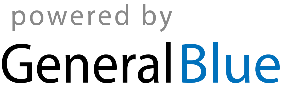 